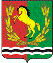 АДМИНИСТРАЦИЯМУНИЦИПАЛЬНОГО ОБРАЗОВАНИЯ РЯЗАНОВСКИЙ СЕЛЬСОВЕТ
АСЕКЕЕВСКОГО РАЙОНА ОРЕНБУРГСКОЙ ОБЛАСТИПОСТАНОВЛЕНИЕ =====================================================================11.07.2023                                       с. Рязановка                                         № 42-пВ целях приведения Правил землепользования и застройки муниципального образования Рязановский сельсовет Асекеевского района Оренбургской области в соответствии с требованиями Градостроительного кодекса Российской Федерации», руководствуясь  статьей 31 Градостроительного кодексом Российской Федерации  и Уставом муниципального образования Рязановский сельсовет администрация Рязановского сельсовета постановляет:1. Приступить к подготовке проекта внесения изменений в Правила землепользования и застройки муниципального образования Рязановский сельсовет  Асекеевского района Оренбургской области ( далее - Правила землепользования и застройки).2.Утвердить Порядок и сроки проведения работ по подготовке проекта внесения изменений в Правила землепользования и застройки согласно приложению №1.3. Предложения заинтересованных лиц по проекту внесения изменений в Правила землепользования и застройки муниципального образования Рязановский сельсовет Асекеевского района Оренбургской области направлять в администрацию Рязановского сельсовета  посредством электронной почты: r461712@mail.ru и (или) в виде письменных уведомлений на адрес: село Рязановка ул. Центральная 7.4. Финансирование работ осуществить за счет средств бюджета администрации муниципального образования Рязановский сельсовет.5. Администрации муниципального образования Рязановский сельсовет разместить настоящее постановление на официальном сайте в сети Интернет и информационных стендах.6. Контроль за выполнением настоящего постановления оставляю за собой.7. Настоящее постановление вступает в силу после  обнародования.Глава муниципального образования                                                 А.В. БрусиловРазослано: прокурору района, председателю комиссии, в дело-2.О подготовке проекта внесения изменений в Правила землепользования и застройки муниципального образования Рязановский сельсовет Асекеевского района Оренбургской области